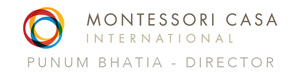 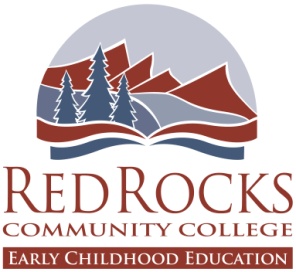 Fill out an Application for Admission:On line: www.rrcc.eduClick “Enroll Now” on the Home PageClick APPLY NOWBe sure that you Register for the College Opportunity Fund as a part of this processPlease allow approximately 48 hours for processing.You should receive an email confirming your application has been processed.For more information, contact the Admissions Office at 303-914-6351 or www.rrcc.edu/admis Admissions Office hours Mon. – Thurs.: 8:00 a.m. to 6:00 p.m.Fri.: 8:00 a.m. to 5:00 p.m.Visit the Assessment Center and take the ACCUPLACER testIf you have previous college credits in English and Algebra (grade “C” or better) or a college degree, send official transcripts from your former college by mail to:		Records Department		13300 Alternative test/assessment scores:ACT: ENG 18; MAT 19-23: REA 17;  MAT no older than 2 years. REA and ENG no older than 5 yearsSAT: VERB 440; MATH 460, no older than 5 yearsSee Assessment center for interpretation of other assessment scores.Assessment Testing Hours: Please contact center for hours.  Testing is done on a walk-in basis.For more information: www.rrcc.edu/assessment or 303-914-6720ACCUPLACER pre-requisites for ECE classes, student must score:Sentence Skills 70 or better for ECE 101, 102, 103 and 111Sentence Skills 95 or better for 205, 220, 238, 260, 240 and 241Register for Classes: This must be completed prior to your final semester with MCI.  For those beginning in January, you must register in August for the fall semester; for those beginning in September, you must register in January for the spring semester.On line www.rrcc.edu/onlineenroll/  In person in the Admissions OfficeYou will need your Student ID # and your PIN(usually set as your birth month and birth day, Example: August 21 = 0821)Admissions Office hours Mon. – Thurs.: 8:00 a.m. to 6:00 p.m.Fri.: 8:00 a.m. to 5:00 p.m.It is necessary that you register for the correct class as you will be charged tuition in addition to that you have paid to MCI for any other sections.  Please register only for the classes with course numbers provided to you by MCI.If you have further questions about this process, you may contact Kathleen DeVries at Red Rocks Community College:  kathleen.devries@rrcc.edu.  